JSQY-2023028号江苏汽车技师学院9#宿舍及商铺内、外墙面维修项目的询价文件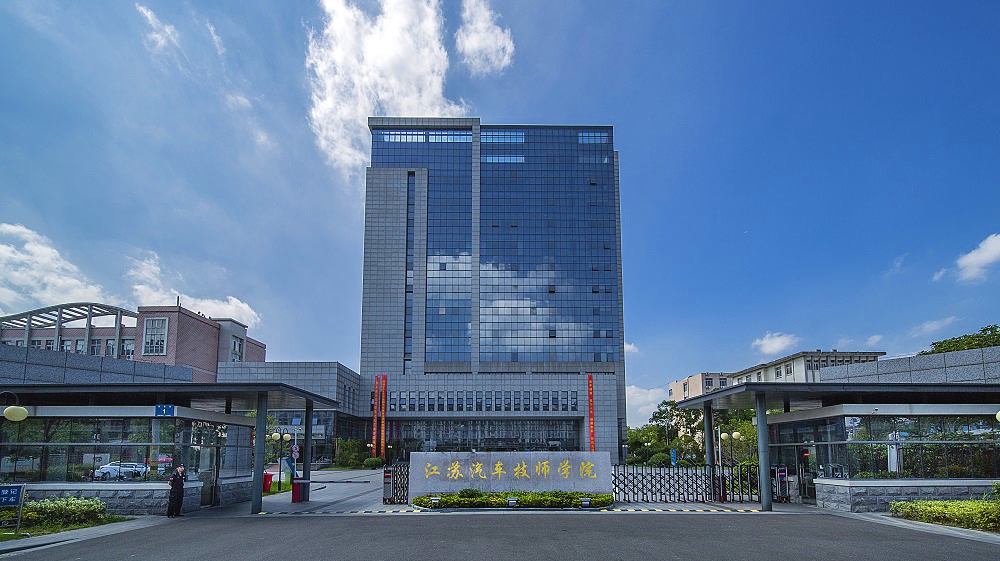 采  购  人：江苏汽车技师学院发 放 日 期：2023年6月29日目   录一．询价采购邀请二．供应商须知三．合同条款及格式四．项目需求五. 询价响应文件格式第一章 询价采购邀请江苏汽车技师学院就我院9#宿舍及商铺内、外墙面维修项目进行询价采购，现欢迎符合相关条件的供应商参加询价。一、项目基本情况1、项目编号：JSQY-2023028号2、项目名称：江苏汽车技师学院9#宿舍及商铺内、外墙面维修项目3、采购方式：询价4、预算金额：11万元。本工程设立最高限价，最高限价为预算价。5、采购需求：本项目为学院9#宿舍及商铺内、外墙面维修。具体内容见工程量清单。本工程为“交钥匙”工程；承包方式为包工包料。6、服务地点：江苏汽车技师学院广陵校区院内。7、合同履行期限：签订合同后必须45天内完成施工，如延误工期，每延误一天对承包人处罚1000元，从工程结算款中扣除（经发包人允许的工期延误除外）；当发包人认为中标单位在约定工期内无法完成工程施工时，发包人有权终止施工合同。8、合同形式：本工程采用固定总价合同，工程量结算需审计。9、本项目不接受联合体投标，不接受转包。二、申请人的资格要求：满足《中华人民共和国政府采购法》第二十二条规定，并提供下列材料：1、响应函（格式见附件）2、资格声明（格式见附件）3、资格证明文件：（1）营业执照副本（复印件加盖供应商公章）；（2）法定代表人授权委托书（法定代表人亲自参与本项目除外，格式见附件）；（3）法定代表人身份证复印件；（4）授权代表身份证复印件（法定代表人亲自参与本项目的除外）；（5）供应商参加本次采购活动前3年内在经营活动中没有重大违法记录的书面声明（原件）(6）未被“信用中国”网站（www.creditchina.gov.cn）、“中国政府采购网"(www.ccgp.gov.cn)列入失信被执行人、重大税收违法案件当事人名单、政府采购严重违法失信行为记录名单（提供网页截图并加盖供应商公章）4、特殊要求：供应商须具有有效期内的建筑装修装饰工程专业承包二级以上资质（复印件加盖投标人公章）。上述1-4条必须全部提供,如有遗漏，视整个响应文件无效。5、拒绝下述供应商参加本次采购活动：（1）供应商单位负责人为同一人或者存在直接控股、管理关系的不同供应商，不得参加同一合同项下的采购活动。（2）凡为采购项目提供整体设计、规范编制或者项目管理、监理、检测等服务的供应商，不得再参加该项目的其他采购活动。6、落实政府采购政策需满足的资格要求：根据江苏省财政厅苏财购【2020】52号文规定，本项目专门面向中小企业采购。三、公告期限自本公告发布之日起3个工作日。四、踏勘本项目不组织集中踏勘，各投标人自行现场勘察，请务必对项目现场和周围环境进行仔细认真查勘，在随后的投标中，对现场资料和数据所作出的推论、解释和结论及由此造成的后果由投标人负责。交通工具自配，且参加勘察的人员须是投标人的本单位职工，如需自行踏勘联系方式如下：时间为：2023年07月03日上午8:30-11:30 下午14:30-16:30（过时不候）勘察地点：扬州市广陵区扬霍路1号  联系人:严涛  联系电话：13815811288五、投标报名及接收信息（一）投标报名凡有意参加的响应商，请于2023年7月3日16:30前将确认函（格式见：招标文件中）发送至邮箱zhangyanblb@163.com，邮件主题为公司名称+项目名称，不接受没有报名确认的响应文件。 （二）投标文件接收投标文件接收开始时间：2023年7月4日9:30（北京时间）投标文件接收截止时间：2023年7月4日10:00（北京时间）投标文件接收地点：江苏汽车技师学院后勤处会议室投标文件接收人：张老师电  话：0514-87203899六、开标信息开标时间：2023年7月4日10：00（北京时间）开标地点：江苏汽车技师学院后勤处会议室地点：扬州市广陵区扬霍路1号江苏汽车技师学院    七、其他补充事宜1、本次询价响应文件制作份数要求：一份正本。2、本询价文件中斜体下划线部分为实质性响应条件，为必须遵守的条件，如不满足将作无效响应文件处理。3、潜在投标人对询价文件项目需求部分的询问、质疑请向采购人提出，询问、质疑由采购人负责答复。4、有关本次询价的事项若存在变动或修改，敬请及时关注“江苏汽车技师学院网”发布的信息或更正公告。第二章 供应商须知（参加询价的供应商以下简称“供应商”）（一）响应文件的组成：1、响应函（格式见附件）2、资格声明（格式见附件）3、资格证明文件：（1）营业执照副本（复印件加盖供应商公章）；（2）法定代表人授权委托书（法定代表人亲自参与本项目除外，格式见附件）；（3）法定代表人身份证复印件；（4）授权代表身份证复印件（法定代表人亲自参与本项目的除外）；（5）供应商参加本次采购活动前3年内在经营活动中没有重大违法记录的书面声明（原件）(6）未被“信用中国”网站（www.creditchina.gov.cn）、“中国政府采购网"(www.ccgp.gov.cn)列入失信被执行人、重大税收违法案件当事人名单、政府采购严重违法失信行为记录名单（提供网页截图并加盖供应商公章）4、特殊要求：供应商须具有有效期内的建筑装修装饰工程专业承包二级以上资质（复印件加盖投标人公章）。上述1-4条必须全部提供,如有遗漏，视整个响应文件无效。5、询价供应商提供的技术方案，因包括但不限于以下内容：（1）施工方案（2）质保及售后服务6、报价一览表（格式见附件，单独密封）7、如有以下文件自拟并自行添加至响应函中：（1）要求采购人提供的配合；（2）其它（供应商认为有必要提供的声明和文件）。注：询价响应文件中所有要求提供资格证明文件原件的，请单独封装，并在封袋上注明“资格证明文件原件 ”和响应文件一同递交。资格证明文件须清晰可辨，若有缺失或不清晰，将导致投标被拒绝且不允许在开标后补正。（二）响应文件的要求：1、所有文件、往来函件均应使用简体中文（规格、型号辅助符号例外）。2、响应文件由供应商按要求参考给定格式如实填写（编写），须有法人（盖章）、法定代表人或法定代表人授权代表签字或盖章，方为有效，未尽事宜可自行补充。3、供应商报价一律以人民币为报算货币,结算单位为“元”。4、响应文件应用不褪色的墨水书写或打印。5、响应文件参考响应函格式中的顺序制作，并请编制目录。由于编排混乱导致响应文件被误读或查找不到，责任由供应商承担。6、响应文件份数为正本一份，密封，同时注明供应商名称。7、响应文件不应有涂改、增删和潦草之处，如有必须修改时，修改处必须有法人章、法定代表人或法定代表人授权代表的签字。8、投标费用自理。9、响应文件一律以人民币报价。供应商应充分考虑安装、施工期间各类材料的市场风险和政策性调整因素，将风险系数计入总报价，合同签订后不作调整。报价应包括所有设备、材料及税金、包装费、运杂费、保险费、卸力费、接口费、调试费、培训费、资料费、售后服务费、产品检测费、综合费用等直至完全交付采购人使用的所有费用。（三） 无效响应文件的确认：供应商有下列情况之一者，其响应文件无效：响应文件未按规定的期限、地点送达的；响应文件未按要求密封、签署、盖章的；不具备采购文件中规定的资格要求或未按采购文件规定的要求提供资格证明文件的；响应文件未按采购文件规定的内容和要求填写的；响应文件中有采购文件未允许提供的选择性内容的；项目总报价超过本项目预算的；提供虚假材料的（包括工商营业执照、财务报表、资格证明文件等）；不符合法律、法规和采购文件中规定的其他实质性要求的；其他法律、法规及本谈判文件规定的属非响应性的谈判响应文件的情形。（四） 评 审：评审工作由江苏汽车技师学院负责组织。具体评审事务由依法组建的询价小组负责。1、响应文件的审查（1）报价一览表内容与明细表内容不一致的，以报价一览表为准。大写金额和小写金额不一致的，以大写金额为准；总价金额与按单价汇总金额不一致的，以单价金额计算结果为准；单价金额小数点有明显错位的，应以总价为准，并修改单价；对不同文字文本响应文件的解释发生异议的，以中文文本为准。（2）正本与副本不符，以正本为准。2、评审程序（1）响应文件初审。初审分为资格性检查和符合性检查。 ①资格性检查。依据法律法规和采购文件的规定，对响应文件中的资格证明、报价保证金等进行审查，以确定报价供应商是否具备报价资格。②符合性检查。依据采购文件的规定，从响应文件的有效性、完整性和对采购文件的响应程度进行审查，以确定是否对采购文件的实质性要求作出响应。（2）澄清有关问题。对响应文件中含义不明确、同类问题表述不一致或者有明显文字和计算错误的内容，询价小组可以书面形式（应当由询价小组专家签字）要求供应商做出必要的澄清、说明或者纠正。供应商的澄清、说明或者补正应当采用书面形式，由其授权的代表签字。3.成交标准 本项目按照最低评标价法评标，在符合采购需求、质量和服务相等（满足采购文件要求）的前提下，以提出最低报价（经澄清、补正和修正算数计算错误的投标报价，计算结果保留两位小数）的供应商为成交供应商。（五）确定成交供应商：询价小组对通过资格性检查和符合性检查的有效响应文件，根据成交标准确定成交供应商。评审结果将通知所有参加报价的未成交供应商，并在“江苏汽车技师学院网”网上发布成交公告。江苏汽车技师学院和询价小组对未成交原因不做解释。2.1投标人认为采购文件、采购过程和中标结果使自己的权益受到损害的，可以在知道或应知其权益受到损害之日起七个工作日内，以书面形式（原件送达）向采购人提出质疑。上述应知其权益受到损害之日，是指：2.1.1对可以质疑的采购文件提出质疑的，为收到采购文件之日或者采购文件公告期限届满之日；2.1.2对采购过程提出质疑的，为各采购程序环节结束之日；
　　2.1.3对中标结果提出质疑的，为中标结果公告期限届满之日。2.2质疑必须按《政府采购法》、《政府采购法实施条例》及《江苏省政府采购供应商监督管理暂行办法》等相关规定提交，未按上述要求提交的质疑函（含传真、电子邮件等）采购人有权不予受理；2.3未参加投标活动的供应商或在投标活动中自身权益未受到损害的供应商所提出的质疑不予受理。2.4质疑申请应当包括下列内容：2.4.1质疑投标人的名称、地址、邮编、联系人、联系电话；2.4.2具体的质疑事项及明确的请求；2.4.3认为自己合法权益受到损害或可能受到损害的相关证据材料；2.4.4提起质疑的日期；2.4.5质疑申请应当署名：质疑人为自然人的，应当由本人签字并附有效身份证质疑的，应当向采购人提交授权委托书，并载明委托代理的具体权限和事项。2.5收到质疑申请后，将对质疑的形式和内容进行审查，如质疑内容、格式不符合规定，采购人将告知质疑人进行补正。2.6质疑人应当在法定质疑期限内进行补正并重新提交质疑函，拒不补正或者在法定期限内未重新提交质疑函的，为无效质疑，采购人有权不予受理。2.7对于内容、格式符合规定的质疑函，采购人应当在收到投标供应商的书面质疑后七个工作日内作出答复，并以书面形式通知质疑供应商和其他有关供应商，但答复的内容不得涉及商业秘密。2.8 诚实信用2.8.1 投标人之间不得相互串通投标报价，不得妨碍其他投标人的公平竞争，不得损害采购人和其他投标人的合法权益。2.8.2 投标人不得以向采购人、评标委员会成员行贿或者采取其他不正当手段谋取中标。经查实投标人有此行为的，政府采购管理部门将投标人列入不良行为记录名单，按照《政府采购法》有关规定处理。2.8.3 投标人提出书面质疑必须有理、有据，不得虚假质疑和恶意质疑，并对质疑内容的真实性承担责任。一经查实，采购人有权依据政府采购的有关规定，报请政府采购监管部门对该投标人进行相应的行政处罚并在网站上予以公示。如果投标人或者其他利害关系人通过捏造事实、伪造证明材料等方式提出质疑，干扰政府采购活动正常进行的，属于严重不良行为，采购人将提请政府采购监管部门将其列入不良行为记录名单，并依法予以处罚。2.8.4 投标人不得虚假承诺，否则，按照提供虚假材料谋取中标成交处理。2.8．5 投标人应自觉遵守开标、评标纪律，扰乱开标评标现场秩序的，属于失信行为，根据《江苏省政府采购供应商监督管理暂行办法》，失信行为将被记入投标人诚信档案。采购人向成交方发成交通知书。未成交供应商的响应文件正本、成交供应商的响应文件正本及副本留存。（六）采购终止：在询价采购中，出现下列情况之一的，本次采购活动终止：因情况变化，不再符合规定的询价采购方式适用情形的；出现影响采购公正的违法、违规行为的；在采购过程中符合竞争要求的供应商或者报价未超过采购预算的供应商不足3家的。（七）成交供应商有下列情形之一的，必须限期改正，情节严重的，列入不良行为记录名单，在1至3年内禁止参加政府采购活动，并予以通报：1、提供虚假材料谋取中标的；
2、与评审专家、采购人、其他供应商工作人员恶意串通的；
3、向评审专家、采购人行贿或者提供其他不正当利益的；
4、恶意竞争，投标总报价明显低于其自身合理成本且又无法提供证明的；
5、不满足本询价采购文件规定的实质性要求，但在评标过程中又未被评委会发现的；
6、不符合法律、法规规定的其他情形。 7、未按照采购文件确定的事项签订政府采购合同，或者与采购人另行订立背离合同实质性内容的协议的；  8、成交后无正当理由不与采购人签订合同的；9、拒绝履行合同义务的。签订、履行合同：1、采购人应当自成交通知书发出之日起30日内，按照采购文件和成交供应商响应文件的约定，与成交供应商签订书面合同。所签订的合同不得对采购文件和成交供应商响应文件作实质性修改。采购人不得向成交供应商提出任何不合理的要求，作为签订合同的条件，不得与成交供应商私下订立背离合同实质性内容的协议。2、成交方非因不可抗力未履行采购文件、响应文件和合同规定的义务，一经查实，将根据具体情况提请政府采购管理部门做出相应处理。第三章 合同条款及格式甲方：江苏汽车技师学院乙方：                        根据《中华人民共和国民法典》和《建筑安装工程承包合同法条例》及有关规定，结合工程的具体情况，经过双方协商一致，签订本合同。第一条:工程概况工程名称：江苏汽车技师学院9#宿舍及商铺内、外墙面维修项目工程地点：江苏汽车技师学院内承包性质：包工包料，按甲方指定的位置施工工程内容：详见工程量清单报价金额：人民币（大写）                        （￥：      元）（具体见附件）第二条：合同期一、工程施工工期为：45天内二、工程开工日期为2023年     月     日至2023年    月    日第三条：工程定价方式及检查验收一、经甲方组织的招标工作，该工程以固定总价的方式。二、工程量结算需经审计。三、乙方必须在保证施工安全和其他楼体结构安全的前提下，组织施工，并接受甲方现场代表的监督。三、工程竣工后，甲方应及时进行工程竣工验收。第四条：双方权利和义务一、甲方责任：1、负责提供水电工作。2、配合乙方做好各方面协调工作。3、派驻现场施工代表，对施工工程进度进行监督检查。4、组织对工程的竣工验收并给乙方办理好结算工作。二、乙方责任1、乙方在施工中注意安全，不得违规施工，施工中因乙方操作技术等原因所引发的一切安全事故由乙方负责。2、乙方派驻专人在施工现场负责管理监督。3、乙方必须严格按照甲方要求进行施工，否则，由此造成的一切损失由乙方承担。4、乙方施工结束后必须及时清理现场。5、严格按经双方确认施工方案施工，不得随意更改材料和工艺设计。6、乙方严格按甲方要求使用相关材料，每批材料进入施工现场时，应通过甲方的验收后，方可进场。7、接受甲方的监督，文明施工，不得损坏室内外任何设施，否则无条件接受甲方处罚。8、工程竣工后及时向甲方交付相关资料。9、乙方向甲方承诺本工程的质保期限为两年，若在保修期内出现质量问题，乙方无条件返修、整改，并承担相应的人工和材料费用以及因此而造成的相关损失。第五条：工程价款的支付与结算1、工程质量保修金。工程竣工验收合格后，履约保证金（合同签订前缴纳4000元履约保证金）自动转换为工程质量保修金，待两年质保期满退还，不计利息。2、工程款：甲方根据审定价格全款支付乙方工程款。第六条：合同生效及争议一、本合同经双方签字盖章后生效。二、解决合同纠纷的方式，双方协商解决。三、本合同一式四份，甲方执三份，乙方执两份。四、本合同附件（附件1：工程质量保修书。 附件2：投标工程量报价单）。甲方代表：（签字）                              乙方代表：（签字）     甲方：（盖章）                                  乙方：（盖章）日期：   年  月  日附件1：工程质量保修书发包人(全称)：江苏汽车技师学院承包人(全称)：                                为保证 江苏汽车技师学院9#宿舍及商铺内、外墙面维修项目    （工程名称）在合理使用期限内正常使用，发包人承包人协商一致签订工程质量保修书。承包人在质量保修期内按照有关管理规定及双方约定承担工程质量保修责任。一、工程质量保修范围和内容承包人在质量保修期内，按照有关法律、法规、规章的管理规定和双方约定，承担本工程保修责任。质量保修范围包括承包人施工范围内的全部内容。具体保修的内容，双方约定如下：承包人负责施工的所有工程项目，如出现施工质量缺陷或施工质量隐患，承包人必须履行保修义务。二、质量保修期双方根据《建设工程质量管理条例》及有关规定，约定本工程的质量保修期为两年。质量保修期自如下规定日期起计算：1、质量保修期限在工程取得竣工验收备案证明、承包人将竣工档案、竣工工程全部移交给发包人的次日起算（以双方的交接记录为依据）；2、若工程移交给发包人时还存在质量问题且承包人选择自行进行整改时，则该工程的质量保修期自全部质量问题整改合格的次日起算（以包括发包人在内的有关方签署的验收合格书面文件为依据）；若承包人书面委托发包人整改、维修并同意所需费用按市场行情进行结算、从承包人预留于发包人处的质量保修金中支付时，则以发包人同意接受承包人委托并代为整改、维修后，经发包人及监理单位共同签署验收合格书面文件次日起算。三、质量保修责任1、属于保修范围和内容的项目，承包人应在接到修理通知之日后7天内派人修理。承包人不在约定期限内，派人修理，发包人可委托其他人员修理，保修费用从质量保修金内扣除。 2、发生须紧急抢修事故(如上水跑水)，承包人接到事故通知后，应立即到达事故现场抢修。非承包人施工质量引起的事故，抢修费用由发包人承担。 3、在国家规定的工程合理使用期限内，承包人确保地基基础工程和主体结构的质量。因承包人原因致使工程在合理使用期限内造成人身和财产损害的，承包人应承担损害赔偿责任。 四、质量保修金的支付 本工程双方约定工程竣工后，履约保证金自动转为工程质量保修金，金额为 4000元。质量保修金银行利率为 无 。 五、质量保修金的返还 质量保修金在保修期严格执行保修业务的前提下，在竣工验收合格满两年后28天内一次性付清，支付质量保修金时须扣除发包人代承包人支付维修费用，质量保修金不计利息。六、其他 双方约定的其他工程质量保修事项：本工程质量保修书作为施工合同附件，由施工合同发包人承包人双方共同签署。发包人（公章）：                               承包人（公章）：法定代表人（签字）：                           法定代表人（签字）：     年      月      日                              年     月     日第四章 项目需求一、项目名称、编号项目名称：江苏汽车技师学院9#宿舍及商铺内、外墙面维修项目项目编号：JSQY-2023028号二、项目概况1、采购需求：如下2、服务地点：江苏汽车技师学院广陵校区内（扬州市广陵区扬霍路1号）。3、合同履行期限：签订合同后必须45天内完成施工。4、保证金：合同签订前中标供应商须缴纳4000元的履约保证金，工程竣工验收合格后，履约保证金自动转换为工程质量保修金，待两年质保期满退还，不计利息。5、工程款结算：本工程采用固定总价合同，工程量结算需审计。招标人根据审定价格全款支付承包人工程款。三、其他要求：1、承包人自行承担合同实施期间其人员的人身安全、仪器设备的使用正常及其一切可能产生的后果。2、本次招标全部内容为“交钥匙”项目，货物、劳务、运输、利润、保险、税金、以及所包含的风险、责任等所有费用均包含在报价内，请各投标人认真考虑其各种风险。除合同另有规定之外，伴随服务的费用均已含在合同价款中，发包人不再另行支付。3、本项目质保期为两年，若在保修期内出现质量问题，成交人无条件返修、整改，并承担相应的人工和材料费用以及因此而造成的相关损失。若承包人未能及时有效地进行返修处理，发包人有权请其他单位就行返修，所产生的的费用从工程质量保修金中扣除。第五章 询价响应文件格式询价响应文件（正本）项 目 名 称：编       号：      供应商名称 ：                     日      期 ：               说明：对本章所有的响应文件格式 ，供应商可根据自身情况进行补充和修改，但补充和修改不得造成与本格式内容有实质性的违背。一、响应函（格式）：响应函致：江苏汽车技师学院根据贵方的        号磋商文件，正式授权下述签字人_________ (姓名和职务)代表我方______________（供应商的名称），全权处理本次项目询价采购的有关事宜。据此函，__________（签字人）兹宣布同意如下：1.按询价文件规定的各项要求，向买方提供所需服务。2.我们已详细审核全部询价文件及其有效补充文件，我们知道必须放弃提出含糊不清或误解问题的权利。3.我们同意从规定的响应文件接收截止时间起遵循本响应文件，并在规定的询价有效期期满之前均具有约束力。4.同意向贵方提供贵方可能另外要求的与询价采购有关的任何证据或资料，并保证我方已提供和将要提供的文件是真实的、准确的。5.一旦我方成交，我方将根据询价文件的规定，严格履行合同的责任和义务，并保证在询价文件规定的时间完成项目，交付买方验收、使用。6.遵守询价文件中要求的收费项目和标准。7.与本询价采购有关的正式通讯地址为：地 址：                         邮 编：电 话：                         传 真：供应商开户行：                  账 户： 法定代表人或授权代表姓名（签字）：     联系电话：供应商名称（公章）：            日 期：________年____月____日二、资格声明（格式）：资格声明                           采购项目编号：                     日期：江苏汽车技师学院：我公司（单位）参加本次项目（                   ）政府采购活动前三年内，在经营活动中没有重大违法记录，我公司（单位）愿针对本次项目（                   ）进行报价，响应文件中所有关于报价资格的文件、证明、陈述均是真实的、准确的。如有虚假，自愿丧失中标资格，一年内退出扬州政府采购市场。 供应商（盖章）：                                                 法定代表人（签字或盖章）：三、营业执照副本：四、法定代表人授权书(格式)本授权书声明:                          (投标单位名称)       (法定代表人姓名、职务)授权       (被授权人的姓名、职务)为我方参加                号项目的合法代理人，以本公司名义全权处理一切与该项目有关的事务。本授权书于     年   月  日签字或盖章生效，特此声明。法定代表人签字或盖章:                                职    务:                                单位名称:                        被授权人签字盖章:              职    务:                                单位名称:                      投标单位名称(公章):                              日     期:                      五、供应商参加采购活动前 3 年内在经营活动中没有重大违法记录的书面声明                                             声  明       我公司郑重声明：参加本次采购活动前 3 年内，我公司在经营活动中没有因违法经营受到刑事处罚或者责令停产停业、吊销许可证或者执照、较大数额罚款等行政处罚。供应商名称（公章）：                                          法定代表人或授权代表签字：______                                          日期：______年    月    日六、报价一览表（格式）：报价一览表供应商名称（盖章）项目名称：采购项目编号：     日期：     年   月   日法定代表人或法定代表人授权代表签字或盖章：七、工程量报价单（格式）：八、投标确认函（格式）供应商参加投标确认函江苏汽车技师学院：　　本单位将参加贵校于    年    月    日开标的采购编号为            的项目的投标。特发函确认。　　　　　　                            　             （单位公章）　　　　　　　　　　　　　                　年　　　月　　　日附：供应商联系表备注：请准备参与本项目投标的供应商如实填写（以上信息均为必填内容）因投标人填写有误，造成以上信息资料的不实将由投标人承担责任，请投标人将此函原件或扫描件连同营业执照复印件（盖章）于规定时间之前发至以下邮箱中。邮件主题为公司名称+项目名称。联系人：张老师       联系电话：0514-87203899       电子邮箱：zhangyanblb@163.com  江苏汽车技师学院9#宿舍房（女生宿舍）及商铺                                内、外墙面维修工程量江苏汽车技师学院9#宿舍房（女生宿舍）及商铺                                内、外墙面维修工程量江苏汽车技师学院9#宿舍房（女生宿舍）及商铺                                内、外墙面维修工程量江苏汽车技师学院9#宿舍房（女生宿舍）及商铺                                内、外墙面维修工程量江苏汽车技师学院9#宿舍房（女生宿舍）及商铺                                内、外墙面维修工程量江苏汽车技师学院9#宿舍房（女生宿舍）及商铺                                内、外墙面维修工程量江苏汽车技师学院9#宿舍房（女生宿舍）及商铺                                内、外墙面维修工程量                             日期：                             日期：                             日期：                             日期：                             日期：                             日期：                             日期：部位分项工程名称工程量单位单价（元）金额（元）推荐品牌要求9#宿舍房（女生宿舍）凿除外墙局部粉刷层35㎡9#宿舍房（女生宿舍）铲除外墙面涂料层120㎡9#宿舍房（女生宿舍）修粉外墙面32㎡水泥砂浆加网9#宿舍房（女生宿舍）外墙面界面处理120㎡9#宿舍房（女生宿舍）水泥外墙面真石漆160㎡品牌、颜色由现场指定，
厚度≥1.8mm9#宿舍房（女生宿舍）铲除内墙面涂料1300㎡9#宿舍房（女生宿舍）凿除内墙空鼓部分粉刷层200㎡9#宿舍房（女生宿舍）内墙面局部修粉200㎡9#宿舍房（女生宿舍）天棚、内墙乳胶漆            2000㎡立邦漆，刮腻两遍乳胶漆三遍9#宿舍房（女生宿舍）修补踢脚线60㎡9#宿舍房（女生宿舍）拆除大便槽冲水箱17个9#宿舍房（女生宿舍）大便槽冲水箱安装17套九牧 380x130x465mm9#宿舍房（女生宿舍）更换60公分软管17根9#宿舍房（女生宿舍）更换三角阀17只匠享角阀9#宿舍房（女生宿舍） 拆换洗手池                    17套角盆配梳妆镜及三角阀、
软管、冷水龙头9#宿舍房（女生宿舍）拆除铝合金窗110㎡9#宿舍房（女生宿舍）铲除铝合金门2樘9#宿舍房（女生宿舍） 制作安装铝合金窗              110㎡铝合金振邦 厚度1.4mm，
单层钢化玻璃厚度5mm 9#宿舍房（女生宿舍） 制作安装铝合金门              6.88㎡铝合金振邦 厚度1.4mm，
单层钢化玻璃厚度5mm 商铺维修凿除墙面空鼓部分20㎡商铺维修局部水泥砂浆粉刷20㎡商铺维修清除拆装附墙设备用工2个商铺维修面砖墙面做胶泥抹平、做真石漆 220㎡厚度≥1.8mm，
颜色同于13号楼外墙面合计合计合计合计合计00项目名称                      报价大写：小写：                        （人民币）单位名称地址法定代表人邮  箱单位电话传真号码联系人联系人电话联系人手机